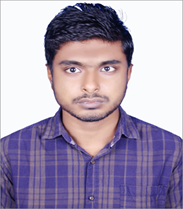 MD. AKLAQUL ISLAMPresent Address: Aminbazar, Savar, Dhaka. | Phone: +8801750462184 | E-mail: aklaqulislam@outlook.comCareer Objective:Passion for a career in any reputed pharmaceutical organization where I can coincide myself with adventure, challenge and enthusiasm. Relentless haunting for searching fair & fresh ideas, thoughts, views and opinions which can collaborate me to any expert schools in the road-map of communication & professional channel or relevant field. Now, I think it is the high time to start up my journey until consecutive success.Educational Qualification:Bachelor of Pharmacy | Gono Bishwabidyalay | 2021 | cGPA: 3.21 H.S.C | Science | Savar Laboratory College | Dhaka Board | 2016 | Result: GPA-3.00S.S.C | Science | Bhalum Attaur Rahman Khan High School | Dhaka Board | 2014 | Result: GPA- 4.21Personal Details:Training Skills:Training title	: Industrial TrainingInstitute	: THE IBN SINA Pharmaceutical Industry Ltd.Duration	: 14 days.Computer Skills:Microsoft Office	: Word 7, Word 10Spread Sheet Analysis	: Microsoft Excel, Google Sheet. Presentation		: Microsoft Power Point, Canva Pro.Internet		: Browsing, Data Searching.Laboratory Skills: Have visible and good theoretical knowledge about HPLC, GC, AAS, IR, PH Meter, UV Spectrophotometer, Autoclave, Dissolution Tester, Electronic Balance, and Distillation.Personal Traits and Communication Skills:▪ Able to communicate in both Bengali & English.▪ Practice ethics and honesty.▪ Love my work and try to accomplish every task from my best level.▪ Quick learner, ambitious, self-motivated & result oriented.▪ Hardworking and capable to work under pressure.▪ Prepared to work long time when necessary.▪ Able to work in a team.Extracurricular Activities:▪ Voluntary B+ Blood Donor.▪ Performing five times prayer.▪ Reading Newspapers and Magazine.▪ Playing cricket on my free times. Interests:Find interest in free learning and writing, teaching my students, collaborating and donating blood to save some precious life, Internet browsing, watching & playing cricket.References:Declaration:I hereby declare that all the information furnished above are true to my knowledge.
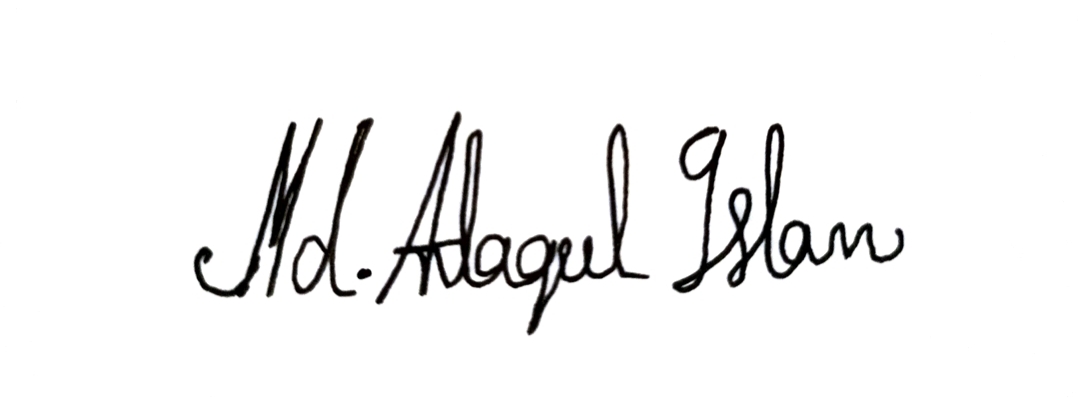 NameMd. Aklaqul IslamDate of birth25.11.1998Father’s nameFaruqul IslamMother’s nameLaky IslamPresent addressAminbazar, Savar, Dhaka.Permanent addressVill: Thanapara, Post: Bonwarinagar, Thana: Faridpur, District: Pabna.Marital statusUnmarriedNationalityBangladeshi (By Birth)ReligionIslamNational ID No.1956614703Dr. Nilay Kumar DeyProfessor & Head of the Department of PharmacyGono BishwabidyalayPostdoctoral Research Fellow (KIMS, South Korea)BK-21 Postdoctoral Fellow (SKKU, South Korea)PhD (Inha University, South Korea), M.Sc & B.Sc in Chemistry (NU)Mobile: +8801711266102Email: drnkdey.pharmacy@gonouniversity.edu.bd,         drnkdey@gmail.comDr. Pijush Kumar PaulAssistant ProfessorDepartment of PharmacyGono BishwabidyalayPh.D. in Pharmaceutical Sciences from Prince of Songkla University, ThailandE-mail: pijushpaul8@gmail.comMobile: +8801841202761